Zapisz w zeszycie przedmiotowym po stronie literatury.                                                                    Lekcja                                               23.04.2020 r. Temat: Dlaczego w Narnii nie było Bożego Narodzenia?Wypisz przynajmniej 5 skojarzeń z Bożym Narodzeniem. Możesz posłużyć się strzałkami.Boże Narodzenie Otwórz w Internecie słownik synonimów i wypisz 5 wyrazów bliskoznacznych do słowa prezent.Prezent - ….Przerysuj tabelkę, następnie na podstawie tekstu lektury opisz prezenty otrzymane przez dzieci. * Jeśli masz taką możliwość, wydrukuj ilustrację przedstawiającą Świętego Mikołaja z Narnii, a następnie ją opisz. 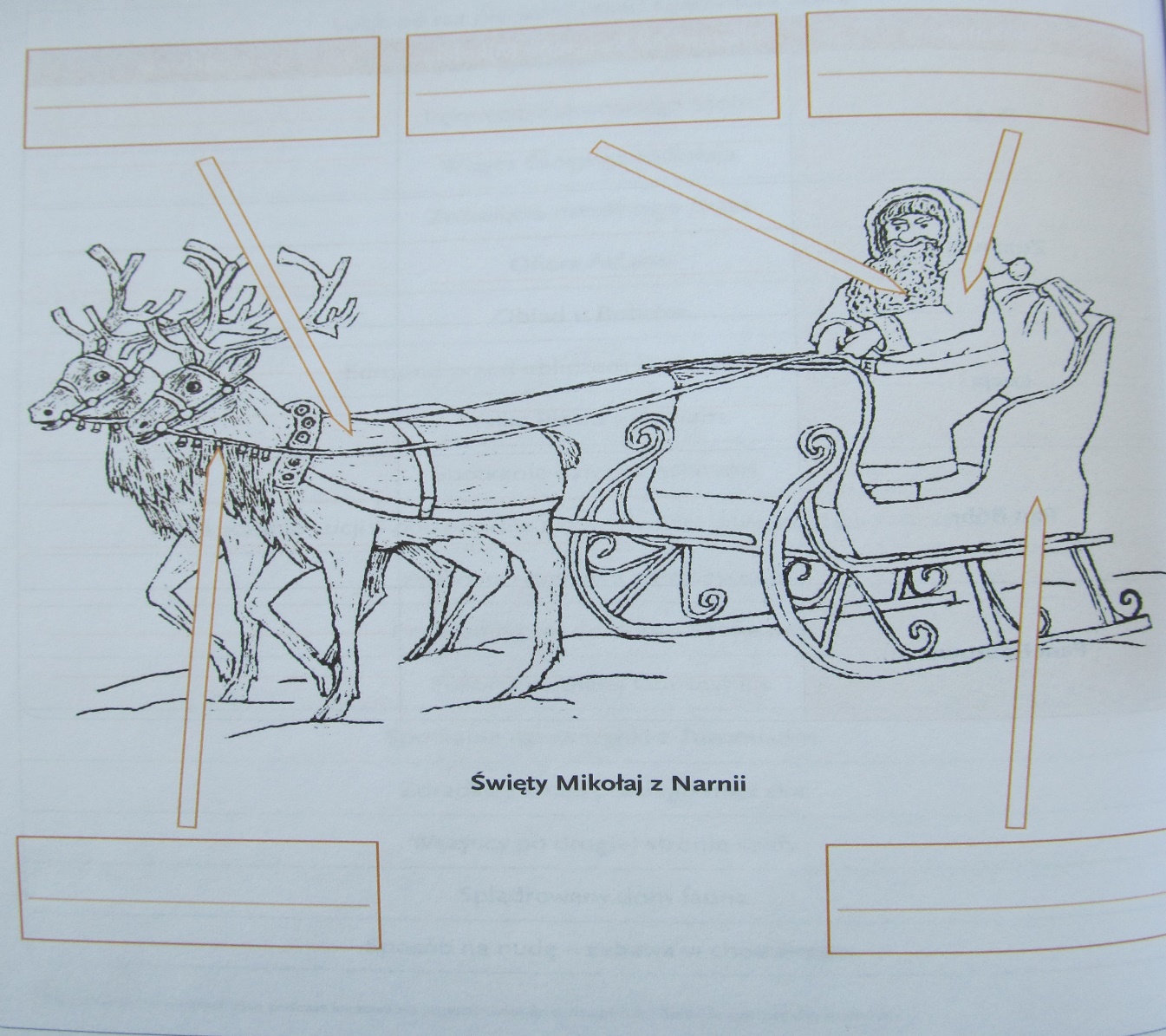 Odpowiedz pisemnie na pytania (pełnymi zdaniami):Dlaczego w Narnii panowała wieczna zima?Co zapoczątkowało zmiany w krainie?Na czym polegały te zmiany?BohaterPrezent od Świętego MikołajaUzasadnieniePiotrZuzannaŁucjaPani BobrowaPan Bóbr